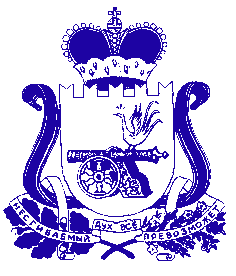 АДМИНИСТРАЦИЯБОГДАНОВСКОГО СЕЛЬСКОГО ПОСЕЛЕНИЯХОЛМ-ЖИРКОВСКОГО РАЙОНА СМОЛЕНСКОЙ ОБЛАСТИПОСТАНОВЛЕНИЕот 07.10.2014 года № 41с. Боголюбово  	  В соответствии с Федеральным законом от 06.11.2003 г. № 131-ФЗ «Об общих принципах местного самоуправления в Российской Федерации» и руководствуясь Уставом муниципального образования Богдановского сельского поселения Холм-Жирковского района Смоленской области  Утвердить Положение  об архивных фондах муниципального образования Богдановского сельского поселения Холм-Жирковского района Смоленской области (приложения).Настоящее постановление подлежит обнародованию.Контроль за исполнением настоящего постановления оставляю за собой.                                                                     Глава муниципального образованияБогдановского сельского поселенияХолм-Жирковского районаСмоленской области                                                                                        А.Ф. ИвановПриложение кпостановлению Администрации  Богдановского сельского поселенияХолм-Жирковского района  Смоленской области от 07.10.2014 года № 41П О Л О Ж Е Н И Еоб архивных фондах муниципального образования Богдановского сельского поселения Холм-Жирковского района Смоленской областиСтатья 1. Предмет регулирования настоящего муниципального правового акта.Настоящий муниципальный правовой акт регулирует отношения в сфере организации хранения, комплектования, учета и использования архивных фондов и архивных документов муниципального образования Богдановского сельского поселения.Статья 2. Комплектование, учет, использование и временное хранение архивных фондов и архивных документов муниципального образования Богдановского сельского поселения.Комплектование, учет, использование и временное хранение архивных фондов муниципального образования Богдановского сельского поселения осуществляет Администрация Богдановского сельского поселения, в том числе архив Администрации Богдановского сельского поселения. Документы органов местного самоуправления муниципального образования и муниципальных организаций, включенные в установленном порядке в состав Архивного фонда Российской Федерации, передаются на постоянное хранение в муниципальный архив через 5 лет после их создания. Включенные в установленном порядке в состав Архивного фонда Российской Федерации отдельные виды архивных документов хранятся: 1) записи актов гражданского состояния, документы по личному составу, записи нотариальных действий, похозяйственные книги и касающиеся приватизации жилищного фонда -75 лет.Статья 3. Источники комплектования архивных фондов муниципального образования Богдановского сельского поселения.Источниками комплектования архивных фондов муниципального образования Богдановского сельского поселения являются органы местного самоуправления и муниципальные организации, расположенные на территории муниципального образования сельское поселение.Статья 4. Финансовое обеспечение, формирование и содержание архивных фондов муниципального образования Богдановского сельского поселения.Финансовое обеспечение, формирование и содержание архивных фондов муниципального  образования Богдановского сельского поселения является расходным обязательством муниципального образования  Богдановского сельского   поселение  и финансируется из бюджета муниципального образования Богдановского сельского поселение. Дополнительными источниками финансирования могут быть спонсорские и иные средства, полученные законным путем.Статья 5. Вступление в силу настоящего муниципального правового актаНастоящий муниципальный правовой акт вступает в силу со дня подписания.Об утверждении Положения об архивных фондах АдминистрацииБогдановского сельского поселенияХолм-Жирковского районаСмоленской области             